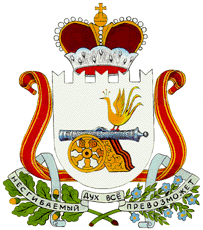 АДМИНИСТРАЦИЯНОВОСЕЛЬСКОГО СЕЛЬСКОГО ПОСЕЛЕНИЯВЯЗЕМСКОГО РАЙОНА СМОЛЕНСКОЙ ОБЛАСТИПОСТАНОВЛЕНИЕот  28.12.2023 г.     №  304О внесении изменений в муниципальную Программу «Развитие субъектов малого и среднего предпринимательства в Новосельском сельском поселении Вяземского района Смоленской области»На основании Федерального закона от 06 октября . № 131-ФЗ "Об общих принципах организации местного самоуправления в Российской Федерации", Устава Новосельского сельского поселения Вяземского района Смоленской области.Администрация Новосельского сельского поселения Вяземского района Смоленской области   п о с т а н о в л я е т:1. Внести следующие изменения в муниципальную Программу «Развитие субъектов малого и среднего предпринимательства в Новосельском сельском поселении Вяземского района Смоленской области», утвержденную постановлением Администрации Новосельского сельского поселения Вяземского района Смоленской области от 23.01.2023г. № 15:1.1. В разделе «ПАСПОРТ ПРОГРАММЫ» в десятой позиции «Объемы и источники финансирования» абзац   изложить в следующей редакции:«Общий объем финансирования в 2018 – 2025 годах из них средства бюджета сельского поселения составляет 20,0 тыс. рублей, в том числе:2023 год – 0,0 тыс. рублей;2024 год – 10,0 тыс. рублей;2025 год – 10,0 тыс. рублей».1.2. Раздел 5 «Объем планируемых финансовых ресурсов и источники финансирования программы» абзац 1 изложить в следующей редакции:«Финансирование мероприятий программы обеспечивается из средств бюджета Новосельского сельского поселения в размере 20,0 тыс. руб., в том числе по годам:2023 год – 0,0 тыс. рублей;2024 год – 10,0 тыс. рублей;2025 год – 10,0 тыс. рублей».2. Данное постановление обнародовать путем размещения на информационном стенде Администрации Новосельского сельского поселения Вяземского района Смоленской области и разместить на официальном сайте http://novoselskoe.ru/ .3. Контроль за исполнением данного постановления оставляю за собой.Глава муниципального образованияНовосельского сельского поселенияВяземского района Смоленской области                      Н.А. ЖуральскаяПриложение к постановлению Администрации Новосельского сельского поселения Вяземского района Смоленской области от 28.12.2023 г. № 304 Муниципальная  программа «Развитие субъектов малого и среднего предпринимательства в Новосельском сельском поселении Вяземского района Смоленской области»д. Новое Село, Вяземский район, Смоленская область 2023 г. Паспорт программы 1. Анализ состояния субъектов малого и среднего предпринимательства на территории Новосельского сельского поселения Вяземского района Смоленской областиРазвитие малого и среднего предпринимательства является неотъемлемым элементом рыночной системы хозяйствования, соответствующим цели экономических реформ в России - созданию эффективной конкурентной экономики, обеспечивающей высокий уровень и качество жизни населения.Факторы, определяющие особую роль малого и среднего предпринимательства в условиях рыночной системы хозяйствования:- развитие малого и среднего предпринимательства способствует постепенному созданию широкого слоя среднего класса, самостоятельно обеспечивающего собственное благосостояние и достойный уровень жизни, являющегося главной стабилизирующей политической силой гражданского общества;- наличие со стороны сектора малого и среднего предпринимательства большого потенциала для создания новых рабочих мест, что способствует снижению уровня безработицы и социальной напряженности в обществе.Таким образом, поддержка развития малого предпринимательства позволит:- увеличить долю налоговых поступлений от субъектов малого предпринимательства, при условии перехода налогообложения на прибыль;- увеличить долю производства товаров(услуг) субъектами малого предпринимательства в общем объеме товаров(услуг), произведенных в сельском поселении;- увеличить долю малых предприятий и индивидуальных предпринимателей в производственном секторе сельского поселения;- снизить уровень безработицы за счет роста количества малых предприятий и индивидуальных предпринимателей.Малый и средний бизнес в сельском поселении должен стать одной из движущих сил в решении задач социального и экономического развития поселения.Программный подход позволяет проводить планомерную работу по улучшению делового предпринимательского климата в сельском поселении, осуществлять мониторинг влияния программных мероприятий на динамику развития субъектов малого и среднего предпринимательства по всем видам экономической деятельности, контролировать достижения намеченных результатов.Настоящая Муниципальная программа «Развитие субъектов малого и среднего предпринимательства в Новосельском сельском поселении Вяземского района Смоленской области» разработана в соответствии с Федеральным законом от 24 июля 2007 года № 209-ФЗ "О развитии малого и среднего предпринимательства в Российской Федерации", законом Российской Федерации от 06.10.2003 № 131-ФЗ "Об общих принципах организации местного самоуправления в Российской Федерации", законом Российской Федерации от 26.07.2006 № 135-ФЗ "О защите конкуренции".  Торговля и сфера услуг достаточно традиционная отрасль для малого и среднего бизнеса. Не требующая больших стартовых затрат, обеспечивающая быструю отдачу вложений, она стала довольно привлекательной для малых и средних предприятий и бурно развивающейся на этапе становления.2. Характеристика проблемы и обоснование необходимости ее решения программными методамиНесмотря на проведенную работу во всех областях поддержки субъектов малого и среднего предпринимательства на территории Новосельского сельского поселения, к настоящему времени не удалось охватить в полном объеме инновационную деятельность, привлечь внешние инвестиции, решить вопросы занятости трудоспособного населения.Увеличение темпов наращивания потенциала субъектов малого и среднего бизнеса не может быть получено, если существенно не изменятся правовые и экономические условия для свободного развития малого и среднего предпринимательства. Проблемы, сдерживающие развитие субъектов малого и среднего бизнеса, во многом вытекают из макроэкономической ситуации настоящего периода:- действующие нормативные правовые акты, регулирующие отношения в сфере малого и среднего предпринимательства, не в полной мере обеспечивают условия для создания и функционирования его субъектов;- отсутствие стартового капитала и недостаток знаний для успешного начала предпринимательской деятельности;- ограниченный спектр финансовой поддержки субъектов малого и среднего предпринимательства (отсутствие системы гарантирования и страхования кредитов, отсутствие механизма предоставления льгот банками, лизинговыми и страховыми компаниями, слабое кредитно-инвестиционное обслуживание);- усложнена административно-разрешительная система по осуществлению деятельности субъектов малого и среднего предпринимательства (лицензирование, сертификация, система контроля);- недостаток кадров рабочих специальностей для субъектов малого и среднего бизнеса;- слабая консультационно-информационная поддержка субъектов малого и среднего бизнеса;- несовершенство системы учета и отчетности по малому предпринимательству.Решение проблемы поддержки малого предпринимательства возможно только путем разработки программно-целевого инструмента. Необходим комплексный и последовательный подход, рассчитанный на долгосрочный период, обеспечивающий реализацию мероприятий по срокам, ресурсам, исполнителям, а также организацию процесса управления и контроля. Существенным негативным фактором, сдерживающим развитие малого и среднего предпринимательства, является отсутствие развитых рыночных механизмов его поддержки. На становление и развитие субъектов малого и среднего предпринимательства серьезное влияние оказывают следующие факторы:- несовершенство законодательства в части несоответствия вновь принимаемых законодательных актов действующим правовым нормам;- нестабильная налоговая политика;- ограниченное бюджетное финансирование, отсутствие разработанных и законодательно утвержденных нормативов отчисления бюджетных средств на поддержку и развитие субъектов малого и среднего бизнеса.Все это создает предпосылки для "ухода в тень" малых предприятий и индивидуальных предпринимателей, нарушению положений Трудового кодекса РФ по отношению к наемным работникам, занижению уровня официальной заработной платы. Анализ факторов, влияющих на развитие субъектов малого и среднего предпринимательства показывает, что существующие проблемы можно решить лишь объединенными усилиями и согласованными действиями самих предпринимателей, их общественных объединений и органов местного самоуправления. Результатом взаимодействия должно стать совершенствование:- нормативно-правовой базы, регулирующей предпринимательскую деятельность;- информационной базы;- финансовых механизмов поддержки малого и среднего предпринимательства.Развитие малого бизнеса на территории Новосельского сельского поселения должно осуществляется на основе программно-целевых методов. 3. Цель и задачи программы, приоритетные направления развитиясубъектов малого и среднего бизнесаЦель программы - создание на территории Новосельского сельского поселения благоприятных условий для устойчивого развития предприятий субъектов малого и среднего бизнеса, способствующих созданию новых рабочих мест, развитию реального сектора экономики, пополнению бюджета, на основе формирования эффективных механизмов поддержки. Для достижения цели настоящей программы поставлены задачи, позволяющие в условиях ограниченного ресурсного обеспечения разрешить ключевые проблемы развития субъектов малого и среднего предпринимательства, в том числе:- создание правовых, экономических и организационных условий для устойчивой деятельности субъектов малого и среднего предпринимательства;- развитие инфраструктуры поддержки предпринимательства с предоставлением методической, информационной, консультационной;- устранение административных барьеров, препятствующих развитию субъектов малого и среднего бизнеса;- совершенствование методов и механизмов финансовой поддержки субъектов малого и среднего предпринимательства;- предоставление муниципальной преференции в виде имущественной поддержки субъектам малого предпринимательства;- повышение деловой и инвестиционной активности предприятий субъектов малого и среднего бизнеса;- создание условий для увеличения занятости населения;- привлечение представителей субъектов малого и среднего бизнеса, ведущих деятельность в приоритетных направлениях социального развития;- привлечение субъектов малого и среднего предпринимательства для выполнения муниципального заказа.Указанная цель и задачи соответствуют социально-экономической направленности развития Новосельского сельского поселения.Важными и приоритетными направлениями развития малого предпринимательства, как на государственном, так и на уровне поселения признаны:- жилищно-коммунальное;- образовательное;- ремесленное;- спортивно-оздоровительное;- благоустройство.Наличие монополии, недостаточное количество, а порой и полное отсутствие предприятий в этих сферах влияют не только на стоимость предоставляемых услуг, но и их качество.Сегодня в поселении есть реальная возможность развития за счет малых предприятий таких сфер экономики, как:- инновационная деятельность;- расширение и качественное улучшение деятельности по оказанию бытовых услуг населению;- производство продукции для нужд ЖКХ, оказание жилищно-коммунальных услуг, внедрение современных технологий в жилищно-коммунальном хозяйстве;Для решения поставленных задач Программа содержит перечень конкретных мероприятий, нацеленных на обеспечение благоприятных условий для развития малого и среднего предпринимательства на территории Новосельского сельского поселения.Мероприятия программы вместе с тем строятся с учетом потребностей Администрации поселения в обеспечении мониторинга и экономического анализа развития субъектов малого и среднего предпринимательства, информационного обмена, проведении исследований по проблемам субъектов малого и среднего предпринимательства и сгруппированы в пять разделов, характеризующих основные направления поддержки субъектов малого и среднего бизнеса:- нормативно-правовая поддержка субъектов малого и среднего предпринимательства;- развитие доступа субъектов малого и среднего предпринимательства к финансовым ресурсам;- формирование и развитие инфраструктуры поддержки субъектов малого и среднего предпринимательства;- развитие консультационной, организационно методической и информационной поддержки субъектов малого и среднего бизнеса;- содействие росту конкурентоспособности.4. Объем планируемых финансовых ресурсов и источникифинансирования программыФинансирование мероприятий программы обеспечивается из средств бюджета Новосельского сельского поселения в размере 20,0 тыс. руб. в том числе по годам:2023 год – 0,0 тыс. руб.2024 год – 10,0 тыс. руб.2025 год – 10,0 тыс. руб.Целевое финансирование программы осуществляется в следующих формах:- направление средств бюджета Новосельского сельского поселения на проведение мероприятий программы.5. Ожидаемые социально-экономические результатыреализации ПрограммыРеализация мероприятий программы предполагает создать условия для сохранения действующих и вновь образованных субъектов малого и среднего предпринимательства, что позволит обеспечить увеличение количества рабочих мест, повышение заработной платы на предприятиях субъектов малого и среднего бизнеса и тем самым повысить уровень жизни населения на территории Новосельского сельского поселения.По итогам реализации программы планируется получить следующие результаты:- привлечение инвестиций в малое предпринимательство;- увеличение объема товаров и услуг, производимых и реализуемых субъектами малого и среднего предпринимательства, расположенными на территории Новосельского сельского поселения;- рост налоговых поступлений в местный бюджет от деятельности предприятий субъектов малого и среднего бизнеса;- повышение качества товаров и услуг, предоставляемых населению за счет усиления конкуренции;- увеличение представителей субъектов малого и среднего бизнеса, ведущих деятельность в приоритетных направлениях социального развития.6. Управление Программой и контроль за ее реализациейФормы и методы управления реализацией Программы определяются Администрацией Новосельского сельского поселения.Общее руководство и контроль за реализацией программных мероприятий осуществляет Администрация Новосельского сельского поселения.Администрация Новосельского сельского поселения является заказчиком муниципальной Программы и координатором деятельности исполнителей мероприятий Программы.Администрация Новосельского сельского поселения осуществляет:- разработку механизмов привлечения дополнительных финансовых ресурсов для реализации Программы;- контроль за эффективным и целевым использованием бюджетных средств на реализацию Программы;- подготовку предложений по привлечению организаций для реализации мероприятий Программы;- мониторинг выполнения Программы в целом и входящих в ее состав мероприятий.Контроль за исполнением муниципальной Программы осуществляется Администрацией Новосельского сельского поселения, Администрацией Вяземского района.Приложение к Муниципальной программе«Развитие субъектов малого и среднегопредпринимательства в Новосельском сельском поселении Вяземского района Смоленской области»Мероприятия по реализации Муниципальной программы «Развитие субъектов малого и среднего предпринимательства в Новосельском сельском поселении Вяземского района Смоленской области»Наименование ПрограммыМуниципальная программа «Развитие субъектов малого и среднего предпринимательства в Новосельском сельском поселении Вяземского района Смоленской области»Основание для разработки ПрограммыФедеральный закон от 06.10.2003 г. № 131-ФЗ «Об общих принципах организации местного самоуправления в Российской Федерации», Федеральный закон от 24.07.2007 г. № 209-ФЗ «О развитии малого и среднего предпринимательства в Российской Федерации», Устав Новосельского сельского поселения, Федеральный закон от 26.07.2006г. №135-ФЗ «О защите конкуренции»Заказчик ПрограммыАдминистрация Новосельского сельского поселенияРазработчик Программы Администрация Новосельского сельского поселения Исполнители ПрограммыАдминистрация Новосельского сельского поселения Основная цель ПрограммыСоздание на территории Новосельского сельского поселения условий для устойчивого развития предприятий субъектов малого и среднего бизнеса на основе формирования эффективных механизмов его поддержки.Основные задачи Программы   1. Создание правовых, экономических и организационных условий для устойчивой деятельности субъектов малого и среднего предпринимательства.   2. Развитие инфраструктуры поддержки предпринимательства с предоставлением адресной методической, информационной, консультативной поддержки.   3. Устранение административных барьеров, препятствующих развитию субъекта малого и среднего бизнеса.   4. Совершенствование методов и механизмов финансовой поддержки субъектов малого и среднего предпринимательства.   5. Повышение деловой и инвестиционной активности предприятий субъектов малого и среднего бизнеса;   6. Создание условий для увеличения занятости населения.   7. Привлечение представителей субъектов малого и среднего бизнеса, ведущих деятельность в приоритетных направлениях социального развития.   8. Привлечение субъектов малого и среднего предпринимательства для выполнения муниципального заказа.   9. Предоставление муниципальной преференции в виде имущественной поддержки субъектов малого и среднего предпринимательства.Сроки реализации Период реализации программы – 2018-2025 годыСтруктура ПрограммыПаспорт муниципальной Программы;Раздел 1: Анализ состояния субъектов малого и среднего предпринимательства на территории Новосельского сельского поселения Вяземского района Смоленской области;Раздел 2: Характеристика проблемы и обоснование необходимости ее решения программными методами;Раздел 3: Цель и  задачи Программы, приоритетные направления развития субъектов малого и среднего бизнеса;Раздел 4: Объем планируемых финансовых ресурсов и источники финансирования Программы;Раздел 5: Ожидаемые социально-экономические результаты реализации Программы;Раздел 6: Управление Программой и контроль за ходом ее реализации;Приложение к муниципальной программе.Объем и источники финансированияОбщий объем финансирования в 2018-2025 гг. из них средства бюджета сельского поселения составляет 20,0 тыс. руб., в том числе:2018-2022 год (всего) – 0,0 тыс. рублей;2023 год - 0,0 тыс. руб.2024 год - 10,0 тыс. руб.2025 год - 10,0 тыс. руб.Ожидаемые социально-экономические результаты от реализации Программы   1. Увеличение количества вновь создаваемых и сохранение действующих субъектов малого и среднего предпринимательства.   2. Увеличение количества рабочих мест.   3. Рост налоговых поступлений в местный бюджет от деятельности предприятий субъектов малого и среднего бизнеса.   4. Увеличение объема товаров и услуг, производимых и реализуемых субъектами малого и среднего бизнеса.   5. Повышение качества товаров и услуг, предоставляемых населению за счет усиления конкуренции.   6. Увеличение представителей субъектов малого и среднего бизнеса, ведущих деятельность в приоритетных направлениях социального развития.Система организации контроля за реализацией ПрограммыОсуществляется Администрацией Новосельского сельского поселения, Администрацией муниципального образования «Вяземский район» Смоленской области.№п/пНаименование объектовСрок исполненияИСТОЧНИКИ ФИНАНСИРОВАНИЯИСТОЧНИКИ ФИНАНСИРОВАНИЯИСТОЧНИКИ ФИНАНСИРОВАНИЯИСТОЧНИКИ ФИНАНСИРОВАНИЯИСТОЧНИКИ ФИНАНСИРОВАНИЯИСТОЧНИКИ ФИНАНСИРОВАНИЯ№п/пНаименование объектовСрок исполненияПривлеченные средстваПривлеченные средства№п/пНаименование объектовСрок исполненияВсегоМестный бюджетОбластной бюджетЦелевыеСредства предпри-ятийИсполнитель1. Информационно -  правовое обеспечение малого предпринимательства1. Информационно -  правовое обеспечение малого предпринимательства1. Информационно -  правовое обеспечение малого предпринимательства1. Информационно -  правовое обеспечение малого предпринимательства1. Информационно -  правовое обеспечение малого предпринимательства1. Информационно -  правовое обеспечение малого предпринимательства1. Информационно -  правовое обеспечение малого предпринимательства1. Информационно -  правовое обеспечение малого предпринимательства1. Информационно -  правовое обеспечение малого предпринимательства1234567891.1Ведение реестра субъектов малого предпринимательства2018-2025-----Администрация Новосельского сельского поселения 1.2Проведение мониторинга состояния малого предпринимательства2018-2025-----Администрация Новосельского сельского поселения  1.3Доведение до субъектов малого и среднего предпринимательства правовой информации по вопросам применения норм и изменения законодательства РФ и Смоленской области.2018-2025-----Администрация Новосельского сельского поселения1.4Принятие участия вразработке нормативных- правовых актов Вяземского района, регламентирующие предпринимательскую деятельность (при необходимости)2018-2025-----Администрация сельскогоНовосельского поселения1.5Разработка нормативных правовых актов по поддержке субъектов малого и среднего бизнеса, осуществляющего предпринимательскую деятельность на территории сельского поселения 2018-2025-----Администрация Новосельского сельского поселения 1.6Обеспечение присутствия в среде Интернет регулярно обновляемой информации о малом бизнесе поселения и района, деятельности инфраструктуры поддержки малого предпринимательства.2018-2025-----Администрация Новосельского сельского поселения  1.7Оказание консультативной, информационной и методологической помощи субъектам малого и среднего предпринимательства в организации и ведении бизнеса2023202420250,010,010,00,010,010,0---Администрация Новосельского сельского поселения 1.8Содействие молодежи в решении вопросов при организации собственного дела.2018-2025-----Администрация Новосельского сельского поселения Всего:20,020,0---2. Развитие инфраструктуры малого предпринимательства2. Развитие инфраструктуры малого предпринимательства2. Развитие инфраструктуры малого предпринимательства2. Развитие инфраструктуры малого предпринимательства2. Развитие инфраструктуры малого предпринимательства2. Развитие инфраструктуры малого предпринимательства2. Развитие инфраструктуры малого предпринимательства2. Развитие инфраструктуры малого предпринимательства2. Развитие инфраструктуры малого предпринимательства2.1Содействие в работе СППР на уровне поселения2018-2025-----Администрация Новосельского сельского поселения  2.2Формирование и ведение Реестра муниципального имущества для предоставления (на долгосрочной основе, в т.ч. по льготным ставкам арендной платы) субъектам малого и среднего предпринимательства (Федеральный закон от 22.07.2008 № 159-ФЗ)2018-2025-----Администрация Новосельского сельского поселения 2.3Реализация комплекса мероприятий по устранению административных барьеров на пути развития малого и среднего предпринимательства2018-2025-----Администрация Новосельского сельского поселения                         ВСЕГО:  -----3. Финансовая и имущественная поддержка3. Финансовая и имущественная поддержка3. Финансовая и имущественная поддержка3. Финансовая и имущественная поддержка3. Финансовая и имущественная поддержка3. Финансовая и имущественная поддержка3. Финансовая и имущественная поддержка3. Финансовая и имущественная поддержка3. Финансовая и имущественная поддержка3.1Привлечение субъектов малого предпринимательства к районным и областным конкурсам по финансовой поддержке лучших бизнес-проектов2018-2025-----Администрация Новосельского сельского поселения  3.2Оказание субъектам малого предпринимательства имущественной поддержки в виде передачи во владение и (или) в пользование муниципального имущества на условиях муниципальной преференции2018-2025-----Администрация Новосельского сельского поселения 3.3Предоставление в аренду нежилых помещений, земельных участков, находящихся в муниципальной собственности, субъектам малого предпринимательства2018-2025-----Администрация Новосельского сельского поселения 3.4  Установление понижающего коэффициента при расчете арендной платы за пользование землей и недвижимым имуществом для субъектов малого предпринимательства по приоритетным и социально значимым направлениям малого бизнеса2018-2025-----Администрация Новосельского сельского поселения 3.5Создание условий для участия субъектов малого и среднего предпринимательства в размещении муниципального заказа2018-2025-----Администрация Новосельского сельского поселения                            Всего:-----4. Организационное обеспечение малого предпринимательства4. Организационное обеспечение малого предпринимательства4. Организационное обеспечение малого предпринимательства4. Организационное обеспечение малого предпринимательства4. Организационное обеспечение малого предпринимательства4. Организационное обеспечение малого предпринимательства4. Организационное обеспечение малого предпринимательства4. Организационное обеспечение малого предпринимательства4. Организационное обеспечение малого предпринимательства4.1Отбор лучших предпринимателей поселения для представления к награждению Главы Вяземского района, Губернатора, Правительства, Думы Смоленской области2018-2025----Администрация Новосельского сельского поселения 4.2Стимулирование субъектов малого и среднего бизнеса в участии в районных и областных конкурсах:лучшее малое предприятие в сфере торговли;лучшее малое предприятие в сфере общественного питания;лучшее малое предприятие в сфере бытового обслуживания;лучшее малое предприятие в сфере промышленности;лучшее малое предприятие в сфере сельхозпроизводства и переработки продукции агропромышленного комплекса2018-2025-----Администрация Новосельского сельского поселения Всего:0,00,0---Итого:20,020,0---